МДОУ «Суксунский детский сад Улыбка» Родительское встреча в младшей группе          "Давайте познакомимся"Воспитатель: Беляевских Татьяна Анатольевна03.10 2019гЦель: создание эмоционально-положительного настроя на совместную работу с родителей.Задачи:познакомить родителей друг с другом и педагогом.познакомить родителей с режимом, правилами и работой детского сада.подведение итогов собрания.Повестка:ВступлениеТренинг на знакомствоЗнакомство с режимом, правилами и работой детского сада.О разном. Воспитатель: Добрый вечер. Я рада видеть Вас на нашей первой встрече. Сегодня у нас с Вами первое родительская встреча, на которой мы познакомимся, узнаем друг друга поближе, я расскажу Вам о том, чему нам предстоит научиться за первый год в детскому саду и, что нам надо будет узнать. И сегодняшнюю нашу встречу я хочу начать с шуточного стихотворения:«Отвели бутуза в сад»Отвели бутуза в сад-Мама рада, папа рад:Не мешает им никтоДелать это, делать то!Можно спать до 10На прогулку не идти,Нож забыть на видном местеВыпить кофе граммов 200,Можно, не в ущерб хвостуС антресолей слезть коту!Можно час болтать с подружкой,Можно печь полдня ватрушки,Можно поваляться в ванной,Или с книжкой на диване,На базар сходить за сыромИ убрать всю-всю квартиру!Это и с бутузом можноТолько очень-очень сложноЧас прошел, и 2 и 3Что-то тягостно внутри.Без бутуза в доме пусто,Без бутуза в доме грустно…Ну-ка папа, быстро в садВозвращай дитё назад!…И опять дрожит весь дом…Завтра снова поведем!Воспитатель: А для начала нам нужно поближе познакомиться.Игра: «Ленточки»Воспитатель раздаёт родителям атласные узкие ленты длиной 40-50 см. Играющие связывают свои части лент в одну длинную, находя рядом и называет свое имя объединиться с остальными игроками.Меня зовут Татьяна Анатольевна, я воспитатель первой младшей группы и т.д.Воспитатель: Уважаемые родители. Посмотрите, пожалуйста, каждый из нас соединён лентой, которая нас будет связывать на протяжении 2 лет. Наша лента должна быть настолько прочной, насколько это возможно ради здоровья и счастья наших детей! Мы как большая семья, должны действовать вместе. Мы с вами познакомились и теперь с хорошим настроением переходим к серьезным вопросамСегодня мы узнаем друг друга поближе, мы расскажем Вам о том, чему дети уже успели научиться за период адаптации к детскому саду и что нам еще предстоит узнать. Вами одна общая цель, сделать их пребывание здесь комфортным, безопасным, интересным, увлекательным, познавательным и так далее.Воспитатель: Дети нашей группы прошли адаптацию.Адаптация у нас в группе прошла я считаю легко. Основная масса детей быстро адаптировалась, дети шли на контакт с воспитателем, младшим воспитателем; играли за столами все вместе. Конечно, были дети, которым было нелегко расставаться с мамой, папой - не хотелось общаться, отказывались от еды, болели. Но благодаря гибкому режиму – дети быстро освоились, стали играть, играть со всеми вместе.На данный момент хочется отметить, что по утрам некоторым детям тяжело расстаться с мамой, папой, но я надеюсь, что дети привыкнут к режиму детского сада, к нам, друг к другу и плакать не будут.Что такое адаптация мы сейчас с вами остановимся на этом вопросе. Предлагаем вашему вниманию просмотреть презентацию.(читаю родители). Адаптация-это приспособление или привыкание организма к новой обстановке.Выделяют 3 фазы адаптационного периода:	Легкая. Длится от 1 до 16 дней.Средняя. Длится от 16 до 32 дней.Тяжелая. Может длиться до 64 дней.Как облегчить период привыкания к детскому саду:Соблюдайте самое важное правило: спокойная мама — спокойный ребенок.Посещайте детский сад регулярно.Придумайте «ритуал прощания» с ребенком.Дайте ребенку «оберег» — вещь, которая будет напоминать ему о доме.Никогда не обсуждайте то, что не устраивает вас в детском саду при ребенке.Если расставание с мамой проходит тяжело, то рекомендуется приобщить папу, бабушку, чтобы они отводили малыша в детсад.Воспитатель: давайте немного отдохнем Динамическая пауза:Помашите нам рукой те родители, дни рождения которых летом, зимой.Поменяйтесь местами те родители, которые пришли на собрание в брюках.Присядьте те родители, у кого в семье есть ещё дети.Улыбнитесь те родители, которые свой день рождения отмечают осенью, весной.Воспитатель: А, теперь переходим к учебному году, чему будем знакомить наших детей, но прежде познакомим вас родители. Мы работаем по программе «От рождения до школы» соответствует с федеральным государственным образовательным стандартом (ФГОС) хочу вам представить основные разделы программы, в которое входят пять образовательных областей.«Социально-коммуникативное развитие» «Познавательное развитие»«Речевое развитие»«Художественно-эстетическое развитие»«Физическое развитие» В образовательной области «Социально-коммуникативное развитие» Формируем понятие детей к совместной деятельности.Образ Я, уважительное отношения к себе семье окружающим.Развитие навыков самообразованияКультурно-гигиенических навыковПервичные представления о безопасности поведения в быту, социуме и в природе.«Познавательное развитие»1. Формировать понятие о цвете (красный, желтый, зеленый, синий) о геометрических фигурах (квадрат, круг, треугольник) о традициях величины (широкий-узкий, длинный-короткий, высокий-низкий, большой-маленький) дать понятие один-много.2. Ознакомление с миром природы.А) Знакомить детей с сезонными наблюдениями.Б) Формируем понятие детей о животных диких и домашних, птицах, овощах, фруктов.3. Ознакомление с предметным окружением.А) Формируем понятие детей о одежде, обуви, мебель, транспорт посуда. «Речевое развитие»1. Формируем связную речь (умения говорить и отвечать на вопросы предложениями) обогащать словарный запас.2. Знакомить с художественной литературой с сказками, стихами, потешками. «Художественно-эстетическое развитие»1. Изобразительная деятельность.А) Учить детей различать цвета карандашей, фломастеров, рисовать разные линии(вертикаль-горизонтально, длинные короткие, наклоны)Б) Знакомим с пластилином; Учим отламывать делать комочки, колечки, баранки , и др и соединять части.2. Конструктивная деятельность.1. Знакомим детей с настольным и напольным строительным материалом.2. Музыкальная деятельность.3.  Учимся танцевать, подпевать песенки.  «Физическое развитие»1. Знакомить детей о здоровом образе жизни.2. Разучиваем подвижные игры.Вот и вас познакомили с нашей программой, чему будем знакомить наших детей.Итог собрания:В заключении хочется сказать, что мы вместе будем закладывать фундамент доброжелательных отношений в детском саду и в родительских коллективах. Нужно сделать так, чтобы ребенку в детском саду было весело, хорошо, интересно, чтобы он с радостью шел в детский сад, дружил с ребятами и довольным возвращался домой.Мы с вами очень хорошо поработали.Обратная связь:Если сегодняшняя встреча вам понравилась и вы хотели бы принять участие в следующей встрече, то возьмите листочек с «солнышком» и напишите положительные отзывы, понравившиеся моменты.На листочке «тучка» – то, что не понравилось, на что необходимо обратить внимание.Спасибо! До новых встреч.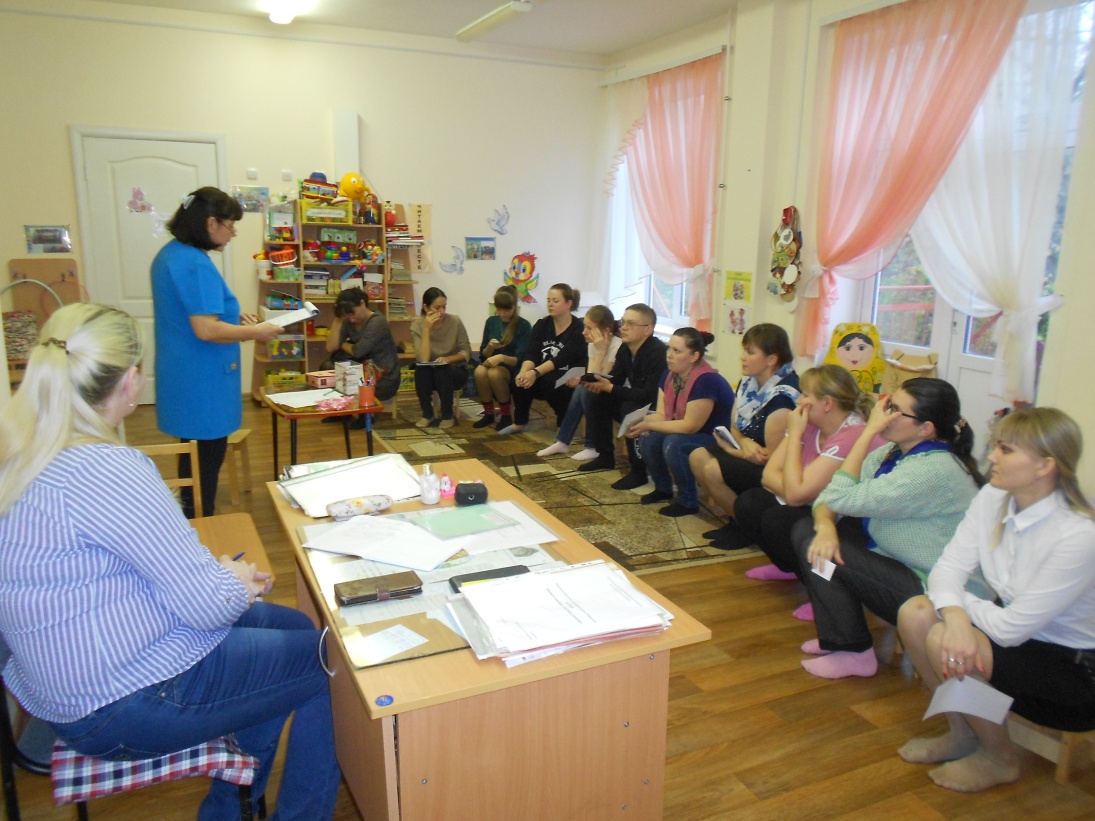 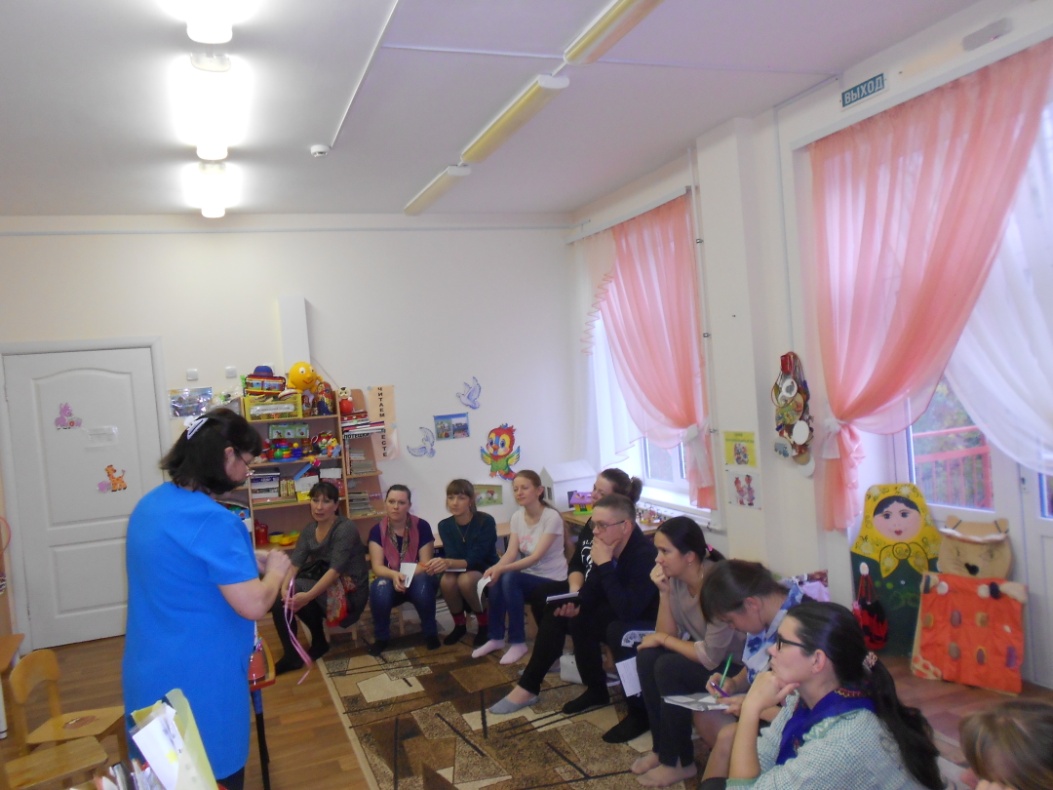 